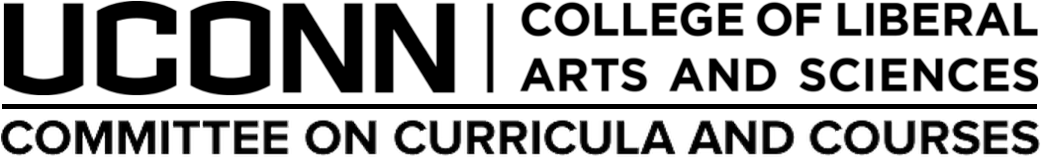 Proposal to Add a Factotum CourseAny proposal that conforms to the checklists below may be approved by the chair without a committee vote. If the desired course description does not conform, a regular “Add a course” proposal form must be submitted for committee vote.All 1000- and 2000-level courses require additional approval by Senate C&C.I. Special Topics courseA special topics number is used for new courses in the early stages of development and intended eventually for permanent adoption as a departmental offering. To offer a section of a special topics number, complete the “Offer a Special Topics course” form.Items Included in Catalog Listing1. Standard abbreviation for Department, Program or Subject Area:2. Course Number (must be ‘xx85’ or ‘xx95’):3. Course Title: Special TopicsTop of Form4. Credits: 			___ : Credits by arrangement   (choose one)		___ : ___ credits___ : From ___ to ___ credits5. Prerequisites:		___ : By arrangement   (check all that apply)	___ : Open only with consent of instructor				___ : Open to sophomores/juniors of higher (choose one)				___ : Prerequisites and recommended preparation vary				___ : Course list:                                                           6. Repeatability: 		___ : With a change in content, may be repeated for credit.    (check all that apply)	___ : Up to a maximum of ___ creditsBottom of FormII. Variable Topics courseA variable topics number provides a stable framework for content that changes.  A variable topic course routinely treats different material in different semesters, or in different sections offered simultaneously. Items Included in Catalog Listing1. Standard abbreviation for Department, Program or Subject Area:2. Course Number (must be ‘xx88’ or ‘xx98’):3. Course Title: Variable TopicsTop of Form4. Credits: 3 credits5. Prerequisites:		Prerequisites and recommended preparation vary		    (check all that apply)	___ : Open to sophomores/juniors of higher (choose one)				___ : Course list:                                                           6. Repeatability: 	With a change in content, may be repeated for credit.			___ : Up to a maximum of ___ creditsBottom of FormIII. Foreign Study courseItems Included in Catalog Listing1. Standard abbreviation for Department, Program or Subject Area:2. Course Number (must be ‘xx83’ or ‘xx93’):3. Course Title: Foreign StudyTop of Form4. Credits: 			Credits and hours by arrangement				___ : Up to a maximum of ___ credits5. Prerequisites:	Consent of Department Head required, normally to be    (check all that apply)	 granted before the student’s departure.				___ : Open to sophomores/juniors of higher (choose one)				___ : Course list:                                                           6. Repeatability: 		May be repeated for credit.				___ : Up to a maximum of ___ credits7. Major:			May count toward major with consent of _________				(For 2000-level and above; choose one of: advisor, director of undergraduate studies, department head)Bottom of FormIV. Independent Study courseItems Included in Catalog Listing1. Standard abbreviation for Department, Program or Subject Area:2. Course Number (must be ‘xx99’):3. Course Title: Independent StudyTop of Form4. Credits: 			Credits and hours by arrangement				___ : Up to a maximum of ___5. Prerequisites:		Open only with consent of instructor    (check all that apply)	___ : Open to sophomores/juniors of higher (choose one)				___ : Course list:                                                           6. Repeatability: 		With a change in content, may be repeated for credit.				___ : Up to a maximum of ___ creditsBottom of FormProposer Information1. Dates approved by    Department Curriculum Committee:    Department Faculty:2. Name, Phone Number, and e-mail address of principal contact person: 